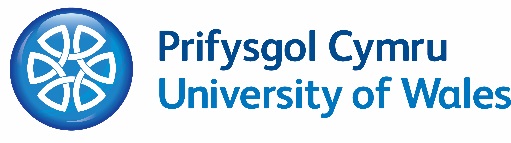 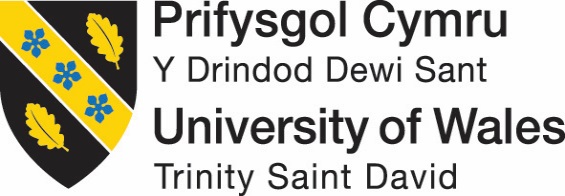 COFRESTR O FUDDIANNAU AELODAU 2023/24  REGISTER OF MEMBERS’ INTERESTS 2023/24  Justin Albert: Cyfarwyddwr, Yr Ymddiriedolaeth Genedlaethol ac Ymddiriedolaeth Genedlaethol Cymru; Llywodraethwr, Yr Ysgol Fale Frenhinol, Llundain; Cyn-Gyfarwyddwr Y Ganolfan Uwchefrydiau Cymreig a Cheltaidd; MA er Anrhydedd gan PCYDDS; Partner, Fferm Cabalva (fferm deulu); Prifysgol Cymru Y Drindod Dewi Sant (Elusen) – Ymddiriedolwr; Prifysgol Cymru (Elusen) – Ymddiriedolwr. Cyn-uwch aelod o Fwrdd Cynghori Llywodraeth Cymru, Cyfarwyddwr, Keystone Ventures International Ltd, Cyfarwyddwr, Keystone MYKKO Ltd, Prifysgol Cymru (Elusen) – Ymddiriedolwr (yn eff o 01/08/2022), Is-gadeirydd y Cyngor, Prifysgol Cymru, MA er anrhydedd o'r Drindod Dewi Sant.Justin Albert: Director, The National Trust & National Trust Cymru; Governor, The Royal Ballet School, London; Former Director of the Centre for Advanced Welsh and Celtic Studies; Honorary MA from UWTSD; Partner, Cabalva Farm (Family farm); University of Wales Trinity Saint David (Charity) – Trustee; University of Wales (Charity) – Trustee, Former senior member of Welsh Government Advisory Board, Director, Keystone Ventures International Ltd, Director, Keystone MYKKO Ltd, University of Wales (Charity) – Trustee (wef 01/08/2022),Vice Chair of Council, University of Wales, Honorary MA from UWTSD.Emlyn Dole: Gweinidog hunan-gyflogedig (rhan amser) - tair o eglwysi; Ymddiriedolwr Undeb Bedyddwyr Cymru; Prifysgol Cymru Y Drindod Dewi Sant (Elusen) – Ymddiriedolwr; Prifysgol Cymru (Elusen) – Ymddiriedolwr (30/03/2023)Emlyn Dole: Minister self-employed (part time) – three churches; Trustee of the Baptist Union of Wales; University of Wales Trinity Saint David (Charity) – Trustee; University of Wales (Charity) – Trustee (30/03/2023)Penodwyd / Appointed 06/03/2023Yr Athro Kyle Erickson: Tan a Chwrw Cyf (yn rhedeg Gŵyl Gwrw Llambed); Prifysgol Cymru Y Drindod Dewi Sant (Elusen) - Ymddiriedolwr Professor Kyle Erickson: Tan a Chwrw Cyf (runs Lampeter Beer Festival); University of Wales Trinity Saint David (Charity) – TrusteePenodwyd / Appointed 06/03/2023Taya Gibbons: Undeb y Myfyrwyr Prifysgol Cymru Y Drindod Dewi Sant – Ymddiriedolwr; Prifysgol Cymru Y Drindod Dewi Sant (Elusen) – Ymddiriedolwr, Myfyriwr yn Y Drindod Dewi Sant, yn cymryd cyfnod sabothol er mwyn cymryd swydd Llywydd y Grŵp Taya Gibbons: University of Wales Trinity Saint David Students’ Union – Trustee; University of Wales Trinity Saint David (Charity) – Trustee, UWTSD student, taking Sabbatical in order to take over the position of Group President.Uzo Iwobi: Ymgynghorydd Arbenigol ar Gydraddoldeb i Lywodraeth Cymru; yn berchen ar Ymgynghoriaeth hyfforddi ym maes Arweinyddiaeth, Cydraddoldeb, Amrywiaeth a Chynhwysiant; arwain ar Hanes Pobl Dduon Cymru, a noddir gan PCYDDS; cymrawd yng Ngholeg Pen-y-bont; Is Lywydd Coleg Brenhinol Cerdd a Drama Cymru; Aelod o Fwrdd Cymdeithas Dysgu Gydol Oes y Prifysgolion; Cymrodoriaeth Anrhydeddus PCYDDS; Prifysgol Cymru Y Drindod Dewi Sant (Elusen) – Ymddiriedolwr; mae ei gŵr yn uwch ddarlithydd ym Mhrifysgol Abertawe; Cymrawd ym Mhrifysgol Glyndŵr, Wrecsam; Cymrawd o Gymdeithas Frenhinol y Celfyddydau (07/11/2022), Prif Weithredwr Race Council Cymru, Cymdeithas Tsieineaidd yng Nghymru (CIWA), Cymrawd Cymdeithas Ddysgedig Cymru.Uzo Iwobi: Specialist Adviser on Equalities to Welsh Government; owns training Consultancy on Leadership, Equality, Diversity and Inclusion; lead for Black History Wales, for which UWTSD is a sponsor; fellow at Bridgend College; Vice President at the Royal Welsh College of Music and Drama; Board Member of the Universities Association for Life Long Learning; Honorary Fellowship of UWTSD; University of Wales Trinity Saint David (Charity) – Trustee; Husband is a senior lecturer at Swansea University; Fellow at Glyndwr University, Wrexham; Fellow of the Royal Society of Arts (07/11/2022), Chief Executive Race Council Cymru, Chinese In Wales Association (CIWA), Fellow Learned Society of Wales.Rowland Jones: JWT Partnership Ltd – Cyfarwyddwr a Chyfranddaliwr; mae JWT Partnership Ltd hefyd yn cynghori’r Brifysgol; 2RG Ltd – Cyfarwyddwr:  Trawscoed Ltd – Cyfarwyddwr a Chyfranddaliwr; Procum Ltd – Cyfarwyddwr; Ethos Group Ltd – Cyfarwyddwr; Prifysgol Cymru Y Drindod Dewi Sant (Elusen) – Ymddiriedolwr; Bruant Ltd – Cyfarwyddwr (18/01/2023); Joxen Ltd – Cyfarwyddwr (21/03/2023). Rowland Jones – JWT Partnership Ltd – Director and Shareholder; JWT Partnership Ltd also advises the University; 2RG Ltd – Director:  Trawscoed Ltd – Director and Shareholder; Procum Ltd – Director; Ethos Group Ltd – Director; University of Wales Trinity Saint David (Charity) – Trustee; Bruant Ltd – Director (18/01/2023); Joxen Ltd – Director (21/03/2023).Tim Llewelyn: Wedi ymddeol, yn flaenorol yn Rheolwr Gweithrediadau Rhanbarthol Banc Lloyds Cymru a’r Gorllewin; Ymddiriedolwr Bwrdd Cyllid Esgobaeth Tyddewi; Ymddiriedolwr Bwrdd Cyllid Esgobaeth Tyddewi (Eiddo) Cyf; Ymddiriedolwr Cyfeillion Eglwys Sant Pedr, Caerfyrddin; Ymddiriedolwr Corff Cynrychiolwyr yr Eglwys yng Nghymru; Ymddiriedolwr Impact 242; Is-Gadeirydd, Bwrdd Cyllid Esgobaeth Tyddewi; Is-Gadeirydd, Pwyllgor Sefydlog Esgobaeth Tyddewi; Cadeirydd, Cyfeillion Eglwys Sant Pedr, Caerfyrddin; Aelod, Corff Llywodraethol yr Eglwys yng Nghymru; Cadeirydd Pwyllgor Sefydlog Corff Llywodraethol yr Eglwys yng Nghymru; Aelod, Is-bwyllgorau Penodiadau a Busnes Corff Llywodraethol yr Eglwys yng Nghymru; Ysgrifennydd Mygedol, Cyfeillion Eglwys Gadeiriol Tyddewi; Cadeirydd, Bwrdd Rheoli, Cymdeithas Tai Bro Myrddin; Prifysgol Cymru Y Drindod Dewi Sant (Elusen) – Ymddiriedolwr; Prifysgol Cymru (Elusen) – Ymddiriedolwr. Trysorydd Eglwys San Pedr, Caerfyrddin, Aelod o'r Pwyllgor Cyllid, Eiddo a Gwasanaethau, Eglwys Gadeiriol Tyddewi, Cyfarwyddiaeth Cynllun Pensiynau PC Cyf.Tim Llewelyn: Retired, previously Regional Operations Manager, Wales and West, Lloyds Bank; Trustee of St. David’s Diocesan Board of Finance; Trustee of St. David’s Diocesan Board of Finance (Property) Ltd; Trustee of Friends of St. Peter’s Church, Carmarthen; Trustee of Representative Body of the Church in Wales; Trustee of Impact 242; Vice Chair, St. David’s Diocesan Board of Finance; Vice Chair, St. David’s Diocesan Standing Committee; Chair, Friends of St. Peter’s Church, Carmarthen; Member, Governing Body of the Church in Wales; Chair of Governing Body of the Church in Wales Standing Committee; Member, Governing Body of the Church in Wales Appointments and Business Sub Committees; Honorary Secretary, Friends of St. David’s Cathedral; Chair, Board of Management, Bro Myrddin Housing Association; University of Wales Trinity Saint David (Charity) – Trustee; University of Wales (Charity) – Trustee. Treasurer of St. Peter’s Church, Carmarthen, Member of Finance, Property and Services Committee, St. Davids Cathedral, Directorship of UW Pensions Scheme Ltd.Penodwyd / Appointed 01/01/2023Dr Conny Matera-Rogers: Prifysgol Cymru Y Drindod Dewi Sant (Elusen) – Ymddiriedolwr Profost a Phennaeth Athrofa Dysgu Canol Dinas Y Drindod Dewi SantDr Conny Matera-Rogers: University of Wales Trinity Saint David (Charity) – Trustee, Provost and Head of the Institute of Inner City Learning at UWTSDArwel Ellis Owen: Cambrensis Communictions (buddiant teuluol); Prifysgol Cymru Y Drindod Dewi Sant (Elusen) – Ymddiriedolwr; Prifysgol Cymru (Elusen) – Ymddiriedolwr; Aelod o’r Panel Arbenigol i archwilio’r posibilrwydd o sefydlu Awdurdod Darlledu a Chyfathrebu Cysgodol i Gymru.  Arwel Ellis Owen: Cambrensis Communications (family interest); University of Wales Trinity Saint David (Charity) – Trustee; University of Wales (Charity) – Trustee; Member of the Expert Panel to explore the possibility of establishing a Shadow Broadcasting and Communications Authority for Wales. Dr Stuart Robb: Prifysgol Cymru (Elusen) – Ymddiriedolwr; Cyfarwyddwr Cwmni Ymddiriedolwyr UWRET; Ymddiriedolwr a Chyfarwyddwr Trac Cymru: Traddodiadau Cerdd CymruDr Stuart Robb: University of Wales (Charity) – Trustee, Director of the UWRET Trustee Company; Trustee and Director of Trac Cymru: Music Traditions WalesGeraint Roberts: Pennaeth Ysgol Uwchradd ac Ymgynghorydd Addysg wedi Ymddeol; Trefnydd Ysgol Farddol Caerfyrddin; Gofal Celf/ Arts Care- Ymddiriedolwr; Eisteddfod Gadeiriol Llandyfaelog – Ysgrifennydd; Y Ganolfan Dysgu Cymraeg Genedlaethol – Cyfarwyddwr; Prifysgol Cymru Y Drindod Dewi Sant (Elusen) - YmddiriedolwrGeraint Roberts: Retired Secondary School Headteacher and Education Consultant; Carmarthen Bardic School Organiser; Gofal Celf/ Arts Care- Trustee; Llandyfaelog Eisteddfod – Secretary; The National Centre for Learning Welsh – Director; University of Wales Trinity Saint David (Charity) – TrusteeNigel Roberts: Cyfarwyddwr Prifysgol Ryngwladol Malaya-Cymru; Ymgynghorydd Cyfrifwyr Clay Shaw Butler; Is-Gadeirydd a Chyfarwyddwr Bwrdd Cyllid Esgobaeth Tyddewi a Chadeirydd Bwrdd Persondai Tyddewi; Ymddiriedolwr Canolfannau Teulu Caerfyrddin, Cadeirydd Llywodraethwyr Ysgol y Model, Yr Eglwys yng Nghymru, Caerfyrddin; Aelod o Banel Benthyciadau Buddsoddiad Cymdeithasol Cymru y CGGC; Clwb Criced ‘Carmarthen Wanderers’ – Cadeirydd; Ymddiriedolwr – Gwasanaethau Cam-drin Domestig Caerfyrddin; Ymddiriedolwr – Oriel Gallery Caerfyrddin; Cyfarwyddwr Awen Wales Limited; Prifysgol Cymru (Elusen) – Ymddiriedolwr; Bwrdd Cyllid (Eiddo) Esgobaeth Tyddewi Cyfyngedig – Cyfarwyddwr; Canolfan Gweithgynhyrchu Arloesol ac Arbrofol PC – Cyfarwyddwr; Trysorydd Bro Caerfyrddin LMA; Prifysgol Cymru Y Drindod Dewi Sant (Elusen) – Ymddiriedolwr (30/03/2023)Nigel Roberts: Director International University of Malaya-Wales; Consultant Clay Shaw Butler Accountants; Vice Chair and Director St Davids Diocesan Board of Finance and Chair of St Davids Parsonage Board; Trustee Carmarthen Family Centres; Chair of Governors Model Church in Wales Primary School, Carmarthen; Member WCVA Social Investment Cymru Loans Panel; Carmarthen Wanderers Cricket Club – Chairman; Trustee- Carmarthen Domestic Abuse Services; Trustee – Oriel Gallery Carmarthen; Director Awen Wales Limited; University of Wales (Charity) – Trustee; St Davids Diocesan Board of Finance (Property) Limited – Director; UW Centre for Advanced Batch Manufacture – Director; Treasurer Bro Caerfyrddin LMA; University of Wales Trinity Saint David (Charity) – Trustee (30/03/2023)Emlyn Schiavone: Cynghorydd Sir Caerfyrddin / Cynghorydd Tref Caerfyrddin; Cadeirydd Ymddiriedolwyr – Canolfannau Teulu Caerfyrddin; Is-Gadeirydd Ymddiriedolwyr  - Advocacy West Wales / Eiriolaeth Gorllewin Cymru; Cadeirydd Ymddiriedolwyr – Oriel Myrddin Gallery; Cadeirydd Ymddiriedolwyr – Llyfrau Llafar Cymru; Prifysgol Cymru Y Drindod Dewi Sant (Elusen) – Ymddiriedolwr.Emlyn Schiavone: Carmarthenshire County Councillor / Carmarthen Town Councillor; Chair of Trustees - Carmarthen Family Centres; Vice-Chair of Trustees - Advocacy West Wales / Eiriolaeth Gorllewin Cymru; Chair of Trustees – Oriel Myrddin Gallery; Chair of Trustees – Llyfrau Llafar Cymru; University of Wales Trinity Saint David (Charity) – Trustee.Dr Liz Siberry: Ymddiriedolaeth Gregynog – Ymddiriedolwr; Ymddiriedolaeth Gelf Brycheiniog – Ymddiriedolwr; Prifysgol Cymru Y Drindod Dewi Sant (Elusen) – Ymddiriedolwr; Prifysgol Cymru (Elusen) – Ymddiriedolwr; Cymdeithas y Cymmrodorion – Ymddiriedolwr; Cadeirydd Cymdeithas Brycheiniog a Chyfeillion yr Amgueddfa; Is-gadeirydd Cyfeillion Llyfrgell Genedlaethol Cymru. Is-gadeirydd Cyfeillion Llyfrgell Genedlaethol Cymru, Cadeirydd Canolfan Archifau Crughywel a'r Cylch, Cyfarwyddwr Gregynog Enterprises. (Cwmni masnachol).Dr Liz Siberry: Gregynog Trust - Trustee, Brecknock Arts Trust - Trustee; University of Wales Trinity Saint David (Charity) – Trustee; University of Wales (Charity) – Trustee; Society of Cymmrodorion – Trustee; Chair of Brecknock Society and Museum Friends; Vice Chair of Friends of the National Library of Wales. Vice Chair of Friends of the National Library of Wales, Chair of Crickhowell and District Archive Centre, Director Gregynog Enterprises. (trading company).Dr Peter Spring: Prifysgol Cymru Y Drindod Dewi Sant (Elusen) – Ymddiriedolwr; ei wraig yw Cyfarwyddwr Oriel Myrddin, CaerfyrddinDr Peter Spring: University of Wales Trinity Saint David (Charity) – Trustee; Wife is Director of the Oriel Myrddin Gallery, CarmarthenMaria Stedman: Bwrdd Coleg Sir Gâr - Cadeirydd; Coleg Sir Gâr - Cyfarwyddwr; Bwrdd Coleg Ceredigion - Cadeirydd; Coleg Ceredigion - Cyfarwyddwr; Coleg Prifysgol y Drindod Caerfyrddin (TCCF gynt) - Ymddiriedolwr / Cyfarwyddwr; Y Ganolfan Dysgu Cymraeg Genedlaethol - Cyfarwyddwr; Prifysgol Cymru Y Drindod Dewi Sant (Elusen) – Ymddiriedolwr; Prifysgol Cymru (Elusen) – YmddiriedolwrMaria Stedman: Coleg Sir Gâr Board - Chair; Coleg Sir Gâr – Director; Coleg Ceredigion Board - Chair; Coleg Ceredigion – Director; Trinity University College Carmarthen (formerly TCCF) – Trustee / Director; The National Centre for Learning Welsh – Director; University of Wales Trinity Saint David (Charity) – Trustee; University of Wales (Charity) – Trustee, Yr Hybarch Randolph Thomas: Y Ganolfan Dysgu Cymraeg Genedlaethol – Cyfarwyddwr; Eclectica Drindod Ltd – Cyfarwyddwr; Coleg Prifysgol y Drindod (TCCF gynt) – Ymddiriedolwr / Cyfarwyddwr; Ymddiriedolaeth y Drindod Dewi Sant – Cyfarwyddwr; Gwasg Gregynog – Ymddiriedolwr/Cyfarwyddwr; UWTSD Innovation Centre Ltd – Cyfarwyddwr; Prifysgol Cymru Y Drindod Dewi Sant (Elusen) – Ymddiriedolwr; Prifysgol Cymru (Elusen) – Ymddiriedolwr; Awen Wales Limited – Cyfarwyddwr; Y Sefydliad Rhyngwladol ar gyfer Deialog Ryng-ffydd a Rhyngddiwylliannol – Cyfarwyddwr (24/11/2022)The Venerable Randolph Thomas: The National Centre for Learning Welsh– Director; Eclectica Drindod Ltd – Director; Trinity University College (formerly TCCF) – Trustee / Director; The Trinity St David Trust – Director; Gwasg Gregynog – Trustee/Director; UWTSD Innovation Centre Ltd – Director; University of Wales Trinity Saint David (Charity) – Trustee; University of Wales (Charity) – Trustee; Awen Wales Limited – Director; The International Foundation for Interfaith and Intercultural Dialogue – Director (24/11/2022)Dr Kerry A Tudor:   Cyswllt teuluol – gŵr hefyd yn cael ei gyflogi gan y brifysgol fel uwch ddarlithydd; Prifysgol Cymru Y Drindod Dewi Sant (Elusen) – Ymddiriedolwr Rhiant-lywodraethwr yn Ysgol Gynradd LlangyfelachDr Kerry A Tudor: Family link – husband is also employed by the university as a senior lecturer; University of Wales Trinity Saint David (Charity) – Trustee, Parent Governor at Llangyfelach Primary School.Deris Davies Williams: Aelod o Blaid Cymru; Gwasg Gregynog – Ymddiriedolwr / Cyfarwyddwr; Eglwys Caersalem Pontyberem – Ymddiriedolwr; Neuadd Pontyberem - Ymddiriedolwr; Ysgol Pontyberem– Cadeirydd y Corff Llywodraethol; Menter Cwm Gwendraeth Elli – Is-Lywydd; Prifysgol Cymru (Elusen) – Ymddiriedolwr; ANGOR – Ymddiriedolwr; Mentrau Creadigol Cymru Cyf – Cyfarwyddwr (24/11/2022), Arolygwr Lleyg i Estyn ar gyfer Ysgol Gynradd a Chyfun.Deris Davies Williams: Member of Plaid Cymru; Gwasg Gregynog - Trustee / Director; Caersalem Church Pontyberem –Trustee; Pontyberem Hall - Trustee; Pontyberem School – Chair of Governing Body; Menter Cwm Gwendraeth Elli – Vice-President; University of Wales (Charity) – Trustee; ANGOR – Trustee; Mentrau Creadigol Cymru Cyf – Director (24/11/2022), Lay Inspector for Estyn for Primary and Comprehensive Schools.Geraint Evans: Cyfarwyddwr Busnes mewn Ffocws ac ICAT (Canolfan Ryngwladol ar gyfer Hyfforddiant Awyrennol), Eglwys Annibynnol Cymru, Y Barri-Ymddiriedolwr.Geraint Evans: Director of Business in Focus and ICAT (International Center for Aeronautical Training), Welsh Independent Church, Barry-Trustee.Iwan Thomas: Prif Weithredwr elusen gymunedol – PLANED / Aelod Annibynnol o'r Bwrdd Iechyd Prifysgol Hywel Dda, Cyfarwyddwr 'Croeso Sir Benfro’ .Iwan Thomas: Chief Executive of community charity – PLANED / Independent Board Member at Hywel Dda University Health Board, Director of ‘Croeso Sir Benfro’.Yr Athro Elwen Evans: Is-Ganghellor Y Drindod Dewi Sant, Is-Ganghellor PC, Aelod o Siambrau Iscoed, Abertawe, Cofiadur Llys y GoronProfessor Elwen Evans: Vice-Chancellor UWTSD, Vice-Chancellor UW, Member of Iscoed Chambers, Swansea, Recorder of the Crown CourtNatalie Beard: Undeb Myfyrwyr Y Drindod Dewi Sant – Llywydd Campws Abertawe, Digwyddiadau Craidd Byw CIC – Cyfarwyddwr, COMMEDIA SHEFFIELD – Cyfarwyddwr, Hyrwyddwr Cerddoriaeth/Creadigol – Hunangyflogedig, Undeb Myfyrwyr y Drindod Dewi Sant – Ymddiriedolwr, Prifysgol Cymru Y Drindod Dewi Sant (Elusen) – Ymddiriedolwr.Natalie Beard:  Trinity Saint David Students’ Union– Swansea Campus President, Live Core Events CIC – Director, COMMEDIA SHEFFIELD – Director, Music Promoter/Creative – Self Employed, Trinity Saint David Students’ Union – Trustee, University of Wales Trinity Saint David (Charity) – Trustee.Clerc y Cyngor / Clerk to the CouncilsRebecca Doswell:  DimRebecca Doswell: None.